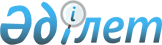 О внесении изменений и дополнений в решение Есильского районного маслихата "О Есильском районном бюджете на 2012-2014 годы" от 22 декабря 2011 года N 51/275
					
			Утративший силу
			
			
		
					Решение маслихата Есильского района Северо-Казахстанской области от 8 ноября 2012 года N 10/49. Зарегистрировано Департаментом юстиции Северо-Казахстанской области 22 ноября 2012 года N 1962. Утратило силу (письмо маслихата Есильского района Северо-Казахстанской области от 12 октября 2013 года N 01-25/169)

      Сноска. Утратило силу (письмо маслихата Есильского района Северо-Казахстанской области от 12.10.2013 N 01-25/169)      В соответствии со статьей 106, 109 Бюджетного Кодекса Республики Казахстан от 4 декабря 2008 года № 95-IV, пунктом 1 статьи 6 Закона Республики Казахстан от 23 января 2001 года «О местном государственном управлении и самоуправлении в Республике Казахстан», Есильский районный маслихат РЕШИЛ:



      1. Внести в решение Есильского районного маслихата «О Есильском районном бюджете на 2012-2014 годы» от 22 декабря 2011 года № 51/275 (зарегистрировано в реестре государственной регистрации нормативных правовых актов за № 13-6-184 от 20 января 2012 года, опубликовано 24 февраля 2012 года в районной газете «Есіл Таны» № 10(305), 2 марта 2012 года в районной газете «Ишим» № 11(8590), следующие изменения и дополнения:



      пункт 1 изложить в следующей редакции:

      «1. Утвердить районный бюджет на 2012-2014 годы, согласно приложениям 1, 2, 3 соответственно, в том числе на 2012 год в следующих объемах:

      1) доходы 2 517 978 тыс. тенге;

      в том числе:

      налоговые поступления 275 066 тыс. тенге;

      неналоговые поступления 3 776 тыс. тенге;

      поступления от продажи основного капитала 23 909 тыс. тенге;

      поступления трансфертов 2 215 227 тыс. тенге;

      2) затраты 2 517 222,3 тыс. тенге;

      3) чистое бюджетное кредитование 62 989,3 тыс. тенге;

      в том числе:

      бюджетные кредиты 65 792,4 тыс. тенге;

      погашение бюджетных кредитов 2 803,1 тыс. тенге;

      4) сальдо по операциям с финансовыми активами 28 145 тыс. тенге;

      в том числе:

      приобретение финансовых активов 28 280 тыс. тенге;

      поступления от продажи финансовых активов государства 135 тыс. тенге;

      5) дефицит (профицит) бюджета - 90 378,6 тыс. тенге;

      6) финансирование дефицита (использование профицита) бюджета: 90 378,6 тыс. тенге;

      поступление займов; 65 529 тыс. тенге;

      погашение займов; 2 803,1 тыс. тенге;

      используемые остатки бюджетных средств 27 652,7 тыс. тенге.»;



      подпункт 3) пункта 7 изложить в следующей редакции:

      «3) 88204 тыс. тенге на реализацию государственного общеобразовательного заказа в дошкольных организациях образования;»;

      подпункт 11) пункта 7 изложить в следующей редакции:

      «11) 810 тыс. тенге – на предоставление субсидий на переезд;»;

      подпункт 14) пункта 7 изложить в следующей редакции:

      «14) 44140 тыс. тенге – на строительство и (или) приобретение служебного жилища.»;



      подпункт 3) пункта 9 изложить в следующей редакции:

      «3) 6701 тыс. тенге - на строительство и (или) приобретение жилья и развитие инженерно-коммуникационной инфраструктуры в рамках Программы занятости 2020;»;

      пункт 9 дополнить подпунктом 12) следующего содержания:

      «12) 1009 тыс. тенге - на приобретение учебных пособий организациям образования.»;



      пункт 10 изложить в следующей редакции:

      «10. Установить в расходах бюджета района на 2012 год выплаты на оказание социальной помощи специалистам здравоохранения, образования, социального обеспечения, культуры, спорта и ветеринарии проживающим в сельской местности, по приобретению топлива в размере 2-х МРП на одного получателя.»;



      пункт 17 изложить в следующей редакции:

      «17. Утвердить резерв местного исполнительного органа района в сумме 20 тыс. тенге.»;



      пункт 17-4 изложить в следующей редакции:

      «17-4. Утвердить в районном бюджете на 2012 год расходы на обслуживание долга местных исполнительных органов и иных платежей по займам из областного бюджета в сумме 6 тыс. тенге.»;



      приложения 1, 4, 6, 9, 12 к указанному решению изложить в редакции согласно приложениям 1, 2, 3, 4, 5 к настоящему решени.



      2. Настоящее решение вводится в действие с 1 января 2012 года.      Председатель сессии

      районного маслихата                        О. Конкабаев      Секретарь

      районного маслихата                        Т. Мукашев      СОГЛАСОВАНО:                               8 ноября 2012 года      Начальник

      ГУ «Отдел экономики и бюджетного

      планирования Есильского района СКО»        Г. Стороженко

Приложение 1

к решению районного маслихата

от 8 ноября 2012 года № 10/49Приложение 1

к решению районного маслихата

от 22 декабря 2011 года № 51/275 Бюджет Есильского района на 2012 год

Приложение 2

к решению районного маслихата

от 8 ноября 2012 года № 10/49Приложение 2

к решению районного маслихата

от 22 декабря 2011 года № 51/275 Перечень бюджетных программ развития районного бюджета на 2012 год с разделением на бюджетные программы направленные на реализацию бюджетных инвестиционных проектов и формирование или увеличение уставного капитала юридический лиц

Приложение 3

к решению районного маслихата

от 8 ноября 2012 года № 10/49Приложение 6

к решению районного маслихата

от 22 декабря 2011 года № 51/275 Перечень бюджетных программ по аульным (сельским)

округам на 2012 год

Приложение 4

к решению районного маслихата

от 8 ноября 2012 года № 10/49Приложение 9

к решению районного маслихата

от 22 декабря 2011 года № 51/275 Социальная помощь отдельным категориям нуждающихся граждан

по решению местных представительных органов на 2012 год

Приложение 5

к решению районного маслихата

от 8 ноября 2012 года № 10/49Приложение 12

к решению районного маслихата

от 22 декабря 2011 года № 51/275 Использование (доиспользование) в 2012 году неиспользованных (недоиспользованных) сумм целевых трансфертов выделенных из республиканского бюджета в 2011 году
					© 2012. РГП на ПХВ «Институт законодательства и правовой информации Республики Казахстан» Министерства юстиции Республики Казахстан
				Кате

гориякласспод

классНаименованиеСумма (тыс.тенге) 2012 годДоходы2 517 9781Налоговые поступления275 0661Подоходный налог2 1002Индивидуальный подоходный налог2 1003Социальный налог171 1211Социальный налог171 1214Налоги на собственность76 3181Налоги на имущество29 8302Налоги на имущество физических лиц1 6013Земельный налог8 0774Налог на транспортные средства34 5105Единый земельный налог2 3005Внутренние налоги на товары, работы и услуги20 9022Акцизы1 7673Поступления за использование природных и других ресурсов13 3104Сборы за ведение предпринимательской и профессиональной деятельности5 8258Обязательные платежи, взимаемые за совершение юридически значимых действий и (или) выдачу документов уполномоченными на то государственными органами или должностными лицами4 6251Государственная пошлина4 6252Неналоговые поступления3 7761Доходы от государтсвенной собственности4765Доходы от аренды имущества, находящегося в коммунальной собственности4707Вознаграждения по кредитам, выданным из государственного бюджета654Штрафы, пени, санкции, взыскания, налагаемые государственными учреждениями, финансируемыми из государственного бюджета, а также содержащимися и финансируемыми из бюджета (сметы расходов) Национального Банка Республики Казахстан01Штрафы, пени, санкции, взыскания, налагаемые государственными учреждениями, финансируемыми из государственного бюджета, а также содержащимися и финансируемыми из бюджета (сметы расходов) Национального Банка Республики Казахстан, за исключением поступлений от организаций нефтяного сектора06Прочие неналоговые поступления3 3001Прочие неналоговые поступления3 3003Поступления от продажи основного капитала23 9093Продажа земли и нематериальных активов23 9091Продажа земли23 9094Поступления трансфертов2 215 2272Трансферты из вышестоящих органов государственного управления2 215 2272Трансферты из областного бюджета2 215 227Функциональная груп

паАдминистра

тор бюджетных прог

раммПрог

раммаНаименованиеСумма (тыс.тенге) 2012 годII. Затраты2 517 222,31Государственные услуги общего характера247 610112Аппарат маслихата района (города областного значения)11565001Услуги по обеспечению деятельности маслихата района (города областного значения)11565122Аппарат акима района (города областного значения)76993001Услуги по обеспечению деятельности акима района (города областного значения)62543003Капитальные расходы государственного органа144506123Аппарат акима района в городе, города районного значения, поселка, аула (села), аульного (сельского) округа.134 780001Услуги по обеспечению деятельности акима района в городе, города районного значения, поселка аула (села), аульного (сельского) округа133585022Капитальные расходы государственного органа1195452Отдел финансов района (города областного значения)12811001Услуги по реализации государственной политики в области исполнения бюджета района (города областного значения) и управления коммунальной собственностью района (города областного значения)10793003Проведение оценки имущества в целях налогооблажения235,2004Организация работы по выдаче разовых талонов и обеспечение полноты сбора сумм от реализации разовых талонов537011Учет, хранение, оценка и реализация имущества, поступившего в коммунальную собственность180,8018Капитальные расходы государственного органа50028Приобретение имущества в коммунальную собственность1015453Отдел экономики и бюджетного планирования района (города областного значения)11 461001Услуги по реализации государственной политики в области формирования и развития экономической политики, системы государственного планирования и управления района (города областного значения)11 4612Оборона8 078122Аппарат акима района (города областного значения)8 078005Мероприятия в рамках исполнения всеобщей воинской обязанности 7 446006Предупреждение и ликвидация чрезвычайных ситуаций масштаба района (города областного значения)2007007Мероприятия по профилактике и тушению степных пожаров районного (городского) масштаба, а также пожаров в населенных пунктах, в которых не созданы органы государственной противопожарной службы4323Общественный порядок, безопасность, правовая, судебная, уголовно- исполнительная деятельность3 378458Отдел жилищно-коммунального хозяйства, пассажирского транспорта и автомобильных дорог района (города областного значения)3 378021Обеспечение безопасности дорожного движения в населенных пунктах3 3784Образование1 785 829123Аппарат акима района в городе, города районного значения, поселка, аула (села), аульного (сельского) округа.1 976005Организация бесплатного подвоза учащихся до школы и обратно в аульной (сельской) местности1 976464Отдел образования района (города областного значения)1 783 853009Обеспечение дошкольного воспитания и обучения51 514040Реализация государственного образовательного заказа в дошкольных организациях образования88 204015Ежемесячные выплаты денежных средств опекунам (попечителям) на содержание ребенка - сироты (детей-сирот), и ребенка(детей), оставшегося без попечения родителей за счет трансфертов из республиканского бюджета7 000020Обеспечение оборудованием, программным обеспечением детей- инвалидов, обучающихся на дому за счет трансфертов из республиканского бюджета5 8008021Увеличение размера доплаты за квалификационную категорию воспитателям детских садов, мини-центров, школ-интернатов: общего типа, специальных (коррекционных), специализированных для одаренных детей, организаций образования для детей -сирот и детей, оставшихся без попечения родителей, центров адаптации несовершеннолетних за счет трансфертов из республиканского бюджета250003Общеобразовательное обучение1 527 379006Дополнительное образование для детей45 400063Повышение оплаты труда учителям, прошедшим повышение квалификации по учебным программам АОО "Назарбаев Интеллектуальные школы" за счет трансфертов из республиканского бюджета1 104064Увеличение размера доплаты за квалификационную категорию учителям организаций начального, основного среднего, общего среднего образования: школы, школы-интернаты:( общего типа, специальных (коррекционных), специализированных для одаренных детей; организаций для детей-сирот и детей, оставшихся без попечения родителей) за счет трансфертов из республиканского бюджета21 746004Информатизация системы образования в государственных учреждениях образования района (города областного значения)5 496005Приобретение и доставка учебников, учебно-методических комплексов для государственных учреждений образования района (города областного значения)9 267067Капитальные расходы подведомственных государственных учреждений и организаций9 167001Услуги по реализации государственной политики на местном уровне в области образования11 5266Социальная помощь и социальное обеспечение146 704451Отдел занятости и социальных программ района (города областного значения)126 520002Программа занятости39 0959004Оказание социальной помощи на приобретение топлива специалистам здравоохранения, образования, социального обеспечения, культуры, спорта и ветеринарии в сельской местности в соответствии с законодательством Республики Казахстан4 712005Государственная адресная социальная помощь2394007Социальная помощь отдельным категориям нуждающихся граждан по решению местных представительных органов28 604014Оказание социальной помощи нуждающимся гражданам на дому28 225016Государственные пособия на детей до 18 лет8 950017Обеспечение нуждающихся инвалидов обязательными гигиеническими средствами и предоставление услуг специалистами жестового языка, индивидуальными помощниками в соответствии с индивидуальной программой реабилитации инвалида4 372023Обеспечение деятельности центров занятости населения10 168464Отдел образования района (города областного значения)150008Социальная поддержка обучающихся и воспитанников организаций образования очной формы обучения в виде льготного проезда на общественном транспорте (кроме такси) по решению местных представительных органов.150451Отдел занятости и социальных программ района (города областного значения)20 034001Услуги по реализации государственной политики на местном уровне в области обеспечения занятости и реализации социальных программ для населения18 270011Оплата услуг по зачислению, выплате и доставке пособий и других социальных выплат851010Материальное обеспечение детей-инвалидов, воспитывающихся и обучающихся на дому9137Жилищно-коммунальное хозяйство130 220458Отдел жилищно-коммунального хозяйства, пассажирского транспорта и автомобильных дорог района ( города областного значения).12 28510031Изготовление технических паспортов на объекты кондоминимума285028Развитие коммунального хозяйства12 000464Отдел образования района (города областного значения) 40 183026Ремонт объектов в рамках развития сельских населенных пунктов по Программе занятости 202040 183458Отдел жилищно-коммунального хозяйства, пассажирского транспорта и автомобильных дорог района ( города областного значения).1 800003Организация сохранения государственного жилищного фонда1 800472Отдел строительства, архитектуры и градостроительства района (города областного значения)61 272,3003Проектирование, строительство и (или) приобретение жилья государственного коммунального жилищного фонда9 608,3072Строительство и (или) приобретение служебного жилища и развитие (или) приобретение инженерно- коммуникационной инфраструктуры в рамках Программы занятости 202051 223006Развитие системы водоснабжения и водоотведения441123Аппарат акима района в городе, города районного значения, поселка, аула (села), аульного (сельского ) округа1 012009Обеспечение санитарии населенных пунктов1 012458Отдел жилищно-коммунального хозяйства, пассажирского транспорта и автомобильных дорог района (города областного значения).13 668012Функционирование системы водоснабжения и водоотведения3 687015Освещение улиц в населенных пунктах6 741016Обеспечение санитарии населенных пунктов1 078017Содержание мест захоронений и захоронение безродных222018Благоустройство и озеленение населенных пунктов1 9408Культура, спорт, туризм и информационное пространство90 379123Аппарат акима района в городе, города районного значения, поселка, аула (села), аульного (сельского) округа18 849,311006Поддержка культурно-досуговой работы на местном уровне18 849,3465Отдел физической культуры и спорта района (города областного значения)5 153006Проведение спортивных соревнований на районном (города областного значения) уровне565007Подготовка и участие членов сборных команд района (города областного значения) по различным видам спорта на областных спортивных соревнованиях4 588455Отдел культуры и развития языков района (города областного значения)44 335,7003Поддержка культурно- досуговой работы19 631006Функционирование районных (городских) библиотек23 635,7007Развитие государственного языка и других языков народа Казахстана592032Капитальные расходы подведомственных государственных учреждений и организаций477456Отдел внутренней политики района (города областного значения)5 000002Услуги по проведению государственной информационной политики через газеты и журналы5 000455Отдел культуры и развития языков района (города областного значения)6 296001Услуги по реализации государственной политики на местном уровне в области развития языков и культуры6 296456Отдел внутренней политики района (города областного значения)8 081001Услуги по реализации государственной политики на местном уровне в области информации, укрепления государственности и формирования социального оптимизма граждан7 286006Капитальные расходы государственного органа420003Реализация региональных программ в сфере молодежной политики200005Услуги по проведению государственной информационной политики через телерадиовещание175465Отдел физической культуры и спорта района (города областного значения)2 66412001Услуги по реализации государственной политики на местном уровне в сфере физической культуры и спорта2 66410Сельское, водное, лесное, рыбное хозяйство, особо охраняемые природные территории, охрана окружающей среды и животного мира, земельные отношения.50 474474Отдел сельского хозяйства и ветеринарии района (города областного значения)37 655001Услуги по реализации государственной политики на местном уровне в сфере сельского хозяйства и ветеринарии16 630003Капитальные расходы государственного органа110099Реализация мер по оказанию социальной поддержки специалистов10 025007Организация отлова и уничтожения бродячих собак и кошек300013Проведение противоэпизоотических мероприятий10 590463Отдел земельных отношений района (города областного значения)12 819001Услуги по реализации государственной политики в области регулирования земельных отношений на территории района (города областного значения)10 282003Земельно-хозяйственное устройство населенных пунктов1 224006Землеустройство,проводимое при установлении границ городов районного значения, районов в городе, поселков аулов(сел), аульных (сельских) округов1 31311Промышленность, архитектурная, градостроительная и строительная деятельность8 374472Отдел строительства, архитектуры и градостроительства района (города областного значения)8 374001Услуги по реализации государственной политики в области строительства, архитектуры и градостроительства на местном уровне8 37412Транспорт и коммуникации. Автомобильный транспорт22 46613458Отдел жилищно-коммунального хозяйства, пассажирского транспорта и автомобильных дорог района ( города областного значения).22 466023Обеспечение функционирования автомобильных дорог22 46613Прочие18 644469Отдел предпринимательства района (города областного значения)6 896001Услуги по реализации государственной политики на местном уровне в области развития предпринимательства и промышленности6 896123Аппарат акима района в городе, города районного значения, поселка, аула (села), аульного (сельского ) округа3 605040Реализация мер по содействию экономическому развитию регионов в рамках Программы "Развитие регионов" за счет целевых трансфертов из республиканского бюджета3 605452Отдел финансов района (города областного значения)20012Резерв местного исполнительного органа района (города областного значения)20458Отдел жилищно- коммунального хозяйства, пассажирского транспорта и автомобильных дорог района ( города областного значения).8 123001Услуги по реализации государственной политики на местном уровне в области жилищно-коммунального хозяйства, пассажирского транспорта и автомобильных дорог8 12314Обслуживание долга6452Отдел финансов района (города областного значения)6013Обслуживание долга местных исполнительных органов по выплате вознаграждений и иных платежей по займам из областного бюджета615Трансферты5 060452Отдел финансов района (города областного значения)5 060006Возврат неиспользованных (недоиспользованных) целевых трансфертов2 92814024Целевые текущие трансферты в вышестоящие бюджеты в связи с передачей функций государственных органов из нижестоящего уровня государственного управления в вышестоящий2 132III.Чистое бюджетное кредитованиеIII.Чистое бюджетное кредитованиеIII.Чистое бюджетное кредитованиеIII.Чистое бюджетное кредитование62989,3Бюджетные кредиты65792,4Функциональная груп

паАдминистра

тор бюджетных прог

раммПрог

раммаНаименование10Сельское, водное, лесное, рыбное хозяйство, особо охраняемые природные территории, охрана окружающей среды и животного мира, земельные отношения.65792,4474Отдел сельского хозяйства и ветеринарии района (города областного значения)65792,4009Бюджетные кредиты для реализации мер социальной поддержки специалистов65792,4Погашение бюджетных кредитовкате

гориякласспод

классНаименованиеСумма (тыс. тенге)5Погашение бюджетных кредитов2803,101Погашение бюджетных кредитов2803,11Погашение бюджетных кредитов, выданных из государственного бюджета2803,1IV Сальдо по операциям с финансовыми активами28145Приобретение финансовых активов28280Функциональная груп

паАдминистра

тор бюджетных прог

раммПрог

раммаНаименование13Прочие28280458Отдел жилищно- коммунального хозяйства, пассажирского транспорта и автомобильных дорог района ( города областного значения).1210015065Формирование или увеличение уставного капитала юридических лиц12100474Отдел сельского хозяйства и ветеринарии района (города областного значения)16180065Формирование или увеличение уставного капитала юридических лиц16180кате

гориякласспод

классНаименование6Поступления от продажи финансовых активов государства13501Поступления от продажи финансовых активов государства1351Поступления от продажи финансовых активов государства внутри страны135V Дефицит (профицит ) бюджета-90 378,6VІ Финансирование дефицита (использование профицита бюджета)90378,67Поступление займов655291Внутренние государственные займы655292Договоры займа65529Функциональная груп

паАдминистра

тор бюджетных прог

раммПрог

раммаНаименование16Погашение займов2803,1452Отдел финансов района (города областного значения)2803,1008Погашение долга местного исполнительного органа перед вышестоящим бюджетом2803,1кате

гориякласс под

классНаименование8Используемые остатки бюджетных средств27652,71Остатки бюджетных средств27652,71Свободные остатки бюджетных средств27652,7Функц.групаАдми

нист

раторПрог

раммаНаименованиесумма (тыс.тенге)134АВИнвестиционные программы101 552,37Жилищно-коммунальное хозяйство73 272,3472Отдел строительства, архитектуры и градостроительства района (города областного значения)61 272,3003Проектирование, строительство и (или) приобретение жилья государственного коммунального жилищного фонда9 608,3Завершение строительства 6 жилых домов в рамках Программы занятости 20208 745,3Разработка и экспертиза ПСД по реконструкции жилого дома в селе Явленка Есильского района40На отвод, установление границ земельного участка, формирование земельно-хозяйственного дела,изготовление идентификационного документа на земельный участок по объекту "Реконструкция жилого дома в селе Явленка по ул. Позолотина Есильского района87Корректировка ПСД по реконструкции жилого дома по ул. Позолотина села Явленка Есильского района262Изготовление и регистрация правоустанавливающих документов на жилье в рамках Программы занятости 2020"474072Строительство и (или) приобретение служебного жилища и развитие (или) приобретение инженерно- коммуникационной инфраструктуры в рамках Программы занятости 202051 223Завершение строительства 6 жилых домов в рамках Программы занятости 20206 701Приобретение жилища (жилых домов) в рамках реализации Программы занятости 202044140Оформление правоустанавливающих документов на землю по жилью в рамках Программы занятости 2020382458Отдел жилищно- коммунального хозяйства, пассажирского транспорта и автомобильных дорог района ( города областного значения).12 000028Развитие коммунального хозяйства12 000Разработка ПСД по реконструкции канализационных сетей и очистных сооружений системы канализации села Явленка Есильского района12 000472Отдел строительства, архитектуры и градостроительства района (города областного значения)441006Развитие системы водоснабжения и водоотведения441Разработка проектно- сметной документации по проекту "Развитие и реконструкция разводящих сетей в селе Корнеевка Есильского района44113Прочие28280458Отдел жилищно- коммунального хозяйства, пассажирского транспорта и автомобильных дорог района ( города областного значения)12100065Формирование или увеличение уставного капитала юридических лиц12100474Отдел сельского хозяйства и ветеринарии района (города областного значения)16180065Формирование или увеличение уставного капитала юридических лиц16180Функ

циона

льная группаАдми

нист

ратор бюджетных прог

раммПрог

раммаНаименование2012 год сумма (тыс.тенге)1Государственные услуги общего характера134 780123Аппарат акима района в городе, города районного значения, поселка,аула (села), аульного (сельского) округа134780001Услуги по обеспечению деятельности акима района в городе, города районного значения, поселка аула (села), аульного (сельского) округа.133585в том числе: Алматинский сельский округ6993Амангельдинский сельский округ7719Бескудукский сельский округ8075Булакский сельский округ7734Волошинский сельский округ7954Заградовский сельский округ7614Заречный сельский округ10556Ильинский сельский округ7439Корнеевский сельский округ9053Николаевский сельский округ8062Петровский сельский округ7237Покровский сельский округ8678Спасовский сельский округ7702Тарангульский сельский округ8494Явленский сельский округ12500Ясновский сельский округ7775022Капитальные расходы государственного органа1195в том числе: Бескудукский сельский округ11954Образование1976123Аппарат акима района в городе, горрда районного значения, поселка,аула (села), аульного (сельского) округа1976005Организация бесплатного подвоза учащихся до школы и обратно в аульной (сельской) местности1976в том числе:Амангельдинский сельский округ375Бескудукский сельский округ422Волошинский сельский округ244Корневский сельский округ0Покровский сельский округ424Тарангульский сельский округ5117Жилищно-коммунальное хозяйство1012123Аппарат акима района в городе, горрда районного значения, поселка,аула (села), аульного (сельского) округа1012009Обеспечение санитарии населенных пунктов1012Алматинский сельский округ67Амангельдинский сельский округ68Бескудукский сельский округ67Булакский сельский округ67Волошинский сельский округ67Заречный сельский округ68Заградовский сельский округ67Покровский сельский округ68Петровский сельский округ68Корнеевский сельский округ68Ильинский сельский округ68Николаевский сельский округ68Тарангульский сельский округ67Спасовский сельский округ67Ясновский сельский округ678Культура,спорт,туризм и информационное пространство18849,3123Аппарат акима района в городе, города районного значения, поселка,аула (села), аульного (сельского) округа18849,3006Поддержка культурно-досуговой работы на местном уровне18849,3в том числе: Алматинский сельский округ603,3Амангельдинский сельский округ296,6Бескудукский сельский округ195Булакский сельский округ307,4Волошинский сельский округ182,4Заградовский сельский округ243,6Заречный сельский округ781,7Ильинский сельский округ309,2Корнеевский сельский округ в том числе:7208,8Корнеевский сельский дом культуры6885Николаевский сельский округ228Петровский сельский округ415,9Покровский сельский округ202,1Тарангульский сельский округ193,2Ясновский сельский округ в том числе:7682,1Ясновский сельский дом культуры742713Прочие3605123Аппарат акима района в городе, города районного значения, поселка,аула (села), аульного (сельского) округа3605040Реализация мер по содействию экономическому развитию регионов в рамках Программы "Развитие регионов" за счет целевых трансфертов республиканского бюджета3605Покровский сельский округ651Корнеевский сельский округ761Явленский сельский округ2193функ

циональная груп

паадми

нист

ратор бюджетных прог

раммпрог

раммаНаименованиесумма (тыс.

тенге)6Социальная помощь и социальное обеспечение28604451Отдел занятости и социальных программ района (города областного значения)28604007Социальная помощь отдельным категориям нуждающихся граждан по решению местных представительных органов28604Социальная помощь участникам и инвалидам ВОВ на посещение бань, парикмахерских125Социальная поддержка студентам из малообеспеченных семей360Социальные выплаты отдельным категориям граждан на санаторно-курортное лечение1722Социальная помощь инвалидам и участникам Великой Отечественной войны на оплату расходов на коммунальные услуги2018Социальная помощь на льготное зубопротезирование участникам и инвалидам Великой Отечественной войны, лицам, а также лицам приравненным к ним128Социальная помощь для обеспечения дополнительного питания граждан, больным активным туберкулезом176Социальная помощь в рамках программы по стимулированию рождаемости "Фонд поколений"24075Функ

циональная груп

паАдми

нист

ратор бюджетных прог

раммПрограм

маНаименованиеСумма (тыс.

тенге)7Жилищно-коммунальное хозяйство9 145,3472Отдел строительства, архитектуры и градостроительства района (города областного значения)9 145,3003Проектирование, строительство и (или) приобретение жилья государственного коммунального жилищного фонда8 745,3006Развитие системы водоснабжения и водоотведения40010Сельское, водное, лесное, рыбное хозяйство, особо охраняемые природные территории, охрана окружающей среды и животного мира, земельные отношения.263,4474Отдел сельского хозяйства и ветеринарии района (города областного значения)263,4009Бюджетные кредиты для реализации мер социальной поддержки специалистов263,4итого:9 408,7